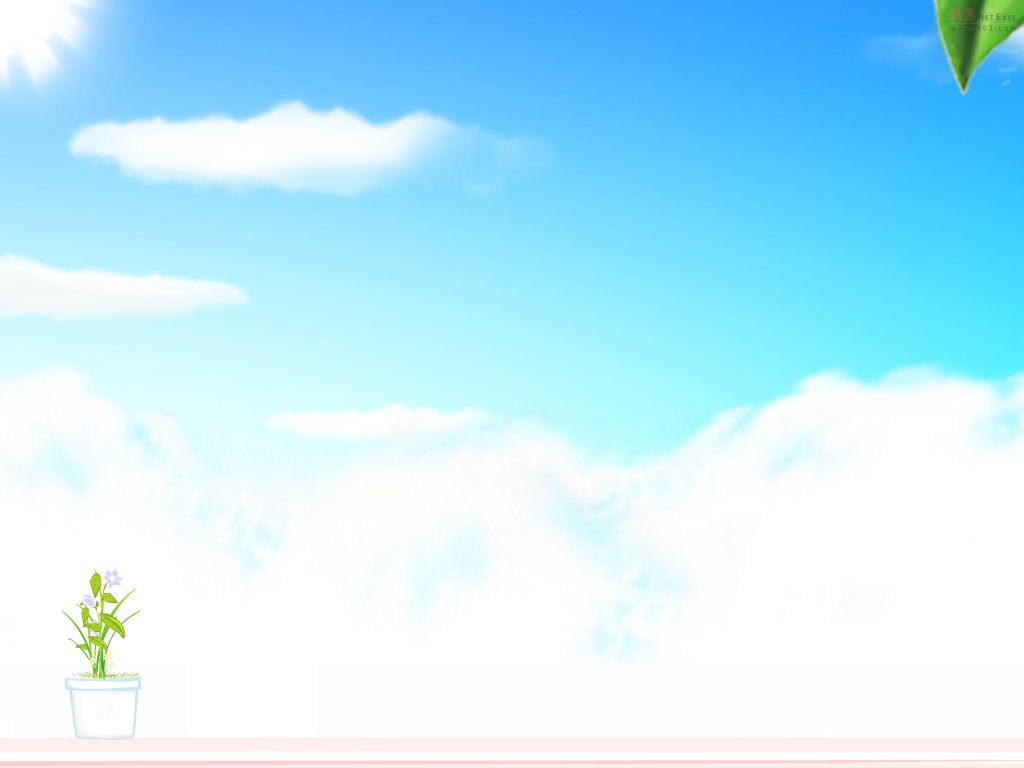 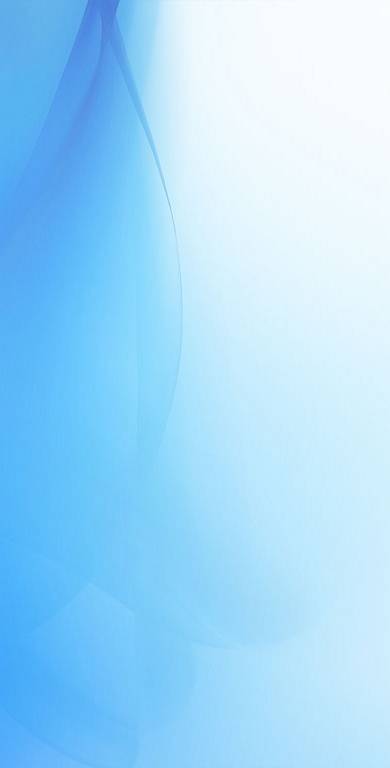 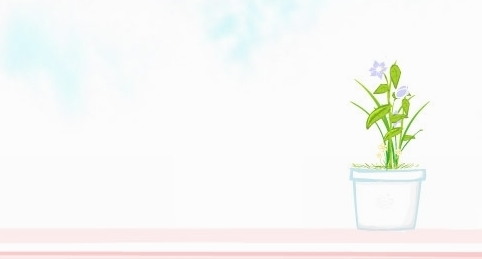 目录一、国际燃料油市场行情	31.1  国际燃料油市场动态	31.2	新加坡燃料油市场价格	31.3	新加坡燃料油纸货价格	31.4	新加坡燃料油黄埔到岸价	41.5	韩国燃料油市场价格	41.6	阿拉伯湾燃料油市场价格	41.7	日本燃料油市场价格	41.8	地中海燃料油市场价格	4二、国内燃料油市场动态	52.1  华南地区燃料油市场行情	52.2华东地区燃料油市场行情	62.3山东地区燃料油市场行情	72.4国内各地区燃料油市场价格	82.5上海期货交易所收盘数据	82.6上海期货交易所收盘报告	9三、国内燃料油船期预报	93.1 华南燃料油船期预报	93.2	华东燃料油船期预报	93.3	山东燃料油船期预报	103.4	山东原油船期预报	10一、国际燃料油市场行情1.1  国际燃料油市场动态   周一普氏窗口交易减少，使得380cst燃料油现货升水跌至5月以来低点；成交量较低，洲际交易所(ICE)近月380cst燃料油跨月价差回吐上周录得涨幅。     ICE 380cst燃料油6月/7月跨月价差较上日每吨下跌0.45美元，至0.05美元；周一新加坡0900 GMT时，合约成交量约为26万吨。     业内消息人士称，盘中稍早时，跨月价差合约最多每吨下跌0.40美元，随后普氏窗口开始现货交易，但合约成交量较少，不到10万吨。     鉴于380cst燃料油船货需求坚挺，而且市场预期自6月前后供应将缩窄，消息人士预期跨月价差将从周一的跌势中复苏。     ICE 380cst燃料油6月合约的未平仓水平升至略高于1,050万吨，为今年以来最高。     此前380cst燃料油3月合约的未平仓水平为今年最高，略低于1,000万吨。     周一普氏窗口成交八笔船货，包括五笔380cst燃料油船货总计10万吨，以及三笔180cst燃料油船货总计6万吨。     虽然窗口的成交量仍保持高水平，但周一的成交量低于上日。     周一的成交价为每吨较新加坡报价升水0.76-1.35美元，上周五的升水介于1.3-2美元。     自5月以来总计116万吨燃料油在普氏窗口成交，4月成交量为382.1万吨。    海事港务局最新数据显示，4月新加坡船用油销售量同比增加3.5%，为425.3万吨，触及同期高点水平。但环比上个月的434.2万吨下跌2%，上个月也创下了同期的纪录高点。    数据显示，4月抵达新加坡补充燃料的油轮数量同比下降4%，为3495船。新加坡燃料油市场价格新加坡燃料油纸货价格新加坡燃料油黄埔到岸价格韩国燃料油市场价格阿拉伯湾燃料油市场价格日本燃料油市场价格地中海燃料油市场价格二、国内燃料油市场动态2.1  华南地区燃料油市场行情　　周一（5月15日）终端需求无明显增加，市场整体走势趋稳。    因美国原油库存减少，而且越来越多的国家支持延长欧佩克牵头的减产行动，助燃全球供应过剩情况将得到缓解的希望，周五国际原油期货市场价格收盘微涨。周一国内市场华南船用油市场（以广州、深圳和福建为基准）国产混调180CST库提估价为3220-3370元/吨（详见船用油日评）。    近期区内燃料油市场整体走势趋稳，截止目前，区内国产油浆市场估价2200-2300元/吨，沥青料市场估价2400-2500元/吨，均较前一工作日持平，因终端需求无明显增加，业者待市心态一般，商家报价守稳为主，预计未来短期内华南燃料油市场行情依旧居稳为主。    非标油市场，区内非标油市场整体行情居稳，受原油价格回涨利好因素影响，商家多持观望态度，但因市场需求相对清淡，商家报价守稳为主，短期内若无明显利空刺激，预计华南非标油市场后市价格或将持续守稳。2.2华东地区燃料油市场行情　　周一（5月15日），燃料油市场趋稳，短期走势并不乐观。    外盘布伦特和WTI原油三连涨后，燃料油市场的悲观情绪在快速减少，但终端市场的采购热情并未有大的提神，低位徘徊的日子还远没有结束。地炼的检修高峰期已经结束，市场上的资源或将增多，而这种担忧的出现，料会给近期燃料油的走势带来压力。    沥青料市场，华东主流沥青料的成交价在2600-2700元/吨，价格较昨日持平，炼厂出货有较大压力。随着外盘原油走出低谷和山东开工率提升后对沥青料需求的增多，地炼出货困难的问题有所缓解。重交沥青方面，道路施工需求较好，地炼出货压力不算太大。    非标油市场，随着外盘原油的止跌回涨，非标油的看跌情绪也得以缓解。另外，日前下游的调和油需求诱多增多，而地炼外销资源又相对较少，地炼出货压力不算大。不过，周边地区有低价资源冲击，华东非标油价格预计还会低位震荡一段时间。    上海市场，低金属船用180CST（密度0.98左右，硫含量1.0以内）自提成交估价在3260-3360元/吨；宁波市场，低金属船用180CST（密度0.98左右，硫含量1.0以内）自提成交估价在3260-3350元/吨；南通市场，低金属船用180CST（密度0.98左右，硫含量1.0以内）自提成交估价在3250-3340元/吨，均较昨日持平。2.3山东地区燃料油市场行情　　周一（5月15日），油浆报价推涨，焦化料走势暂稳。    进口燃料油市场，美国原油库存减少且越来越多国家支持延长OPEC牵头的减产行动，助燃全球供应过剩情况将得到缓解的希望，周五国际原油期货市收涨，伦敦洲际交易所7月布伦特原油期货结算价至50.84美元，纽交所6月WTI轻质低硫原油期货结算价至47.84美元。俄罗斯M100成交估价3800-3900元/吨，贴水34-36美元/吨，马瑞原油（含重质油票）成交估价2700-2760元/吨，稀释沥青（沥青票 密度0.98）主流成交价2670-2730元/吨。    焦化料市场，周一山东地区优质焦化料（沥青票，密度1.0左右，硫含量1.0左右）市场估价在2550-2650元/吨，渣油票市场估价为2650-2750元/吨，较前一工作日持平，区内减渣报价未见明显波动，市场交投气氛延续平稳，业者心态保守谨慎，短期窄幅波动为主。    油浆市场，周一山东地区高密油浆市场成交估价2170-2270元/吨，低密油浆成交估价2280-2380元/吨，较前一工作日持平，今区内油浆报价窄幅推涨，外盘周五国际原油小涨利好山东油浆气氛，业者积极备货，短期看涨情绪较强。    山东炼厂燃料油计划供应量：2017年4月山东炼厂燃料油计划供应量约25.83万吨，较上月增加8.53%。其中油浆对外供应量4.55万吨，渣油的计划供应量为11.58万吨，沥青料为9.7万吨。4月山东地区油浆对外供应量4.55万吨，较上月持平。其中主营炼厂油浆计划供应量0.20万吨，即齐鲁石化4月份油浆计划外放0.20万吨，较上月增加33.33%，地炼油浆计划供应量4.35万吨，较上月减少1.14%。4月份山东地区渣油供应量为11.58万吨，沥青料方面月内山东地区沥青料计划供应量9.7万吨，中海滨州自3月16日至今沥青料外销9.7万吨左右，较上月增加42.65%。中海油青岛常减压装置停工，110#沥青无外销计划。2.4国内各地区燃料油市场价格单位：元/吨2.5上海期货交易所收盘数据2. 6上海期货交易所收盘报告上海燃料油价格上涨。主力11月合约，以3849元/吨收盘，上涨58元,涨幅为1.53%。
全部合约成交48手,持仓量减少0手至8 手。主力合约成交48手,持仓量减少0手至6手。三、国内燃料油船期预报华南燃料油船期预报华东燃料油船期预报山东燃料油船期预报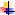 燃料油高硫180cst高硫380cst中硫180cstlswr①今日贴水2.41/2.45 1.45/1.495.66/5.705月15日308.050299.180314.98 50.630 5月12日303.460293.970310.29 49.9705月11日303.790294.770310.63 49.960 5月10日休市休市休市休市5月9日295.050286.040301.69 48.710燃料油高硫180cst高硫180cst高硫380cst高硫380cst燃料油6月纸货7纸货6月纸货7月纸货5月15日304.35303.55296.9296.85月12日298.50297.70291.20290.805月11日298.5297.5291290.55月10日休市休市休市休市5月9日289288.1282.05281.75燃料油新加坡高硫180CST新加坡高硫380CST新加坡高硫180CST 6月纸货新加坡高硫180CST 7月纸货贴水6-8(美元/吨)6-8(美元/吨)6-8(美元/吨)6-8(美元/吨)5月15日——310.5无成交无成交5月12日314.5304.75298.5297.755月11日————————5月10日————————5月9日305.25295.5289288燃料油高硫180cst高硫380cst今日贴水6.75/7.256.75/7.255月15日312.62 303.75 5月12日307.56 298.07 5月11日307.47 298.45 5月10日休市休市5月9日298.44 289.43 燃料油高硫180cst高硫380cst今日贴水11.75/12.2511.75/12.255月15日298.02289.155月12日293.43283.945月11日293.76284.745月10日休市休市5月9日284.79275.78燃料油高硫180cst5月15日317.125月12日312.535月11日312.865月10日休市5月9日304.12燃料油燃料油（1PCT）燃料油（3.5PCT）5月15日301.50 283.75 5月12日293.75 273.50 5月11日297.75 276.25 5月10日290.75 269.25 5月9日284.50 263.00 地区型号涨跌5月15日5月12日提货方式黄埔市场上期所规格180CST 035953595库提价（即期）黄埔市场船用标准180CST033703370库提价（广州-海口）黄埔市场沥青料026852685库提价黄埔市场新加坡混调高硫180CST贴水06-86-8CFR黄埔（5月下6月上旬）黄埔市场新加坡高硫180CST0314.50314.50CFR黄埔（美元/吨）黄埔市场新加坡高硫380CST5.75310.50304.75CFR黄埔（美元/吨）华东市场华东国产混调180033653365库船提华东市场上海国产混调180035203520库船提华东市场宁波国产混调180035303530库船提华东市场南通国产混调180033703370库船提华东市场俄罗斯M1004039303890库船提华东市场俄罗斯M100贴水（美元）035-3935-39CFR黄埔（5月下6月上旬）华东市场国产调和250028502850库船提华东市场华东油浆023702370库船提山东市场直馏高硫180CST4037003660库船提山东市场俄罗斯M1004039003860库船提山东市场俄罗斯M100贴水（美元）034-3634-36CFR黄埔（5月下6月上旬）山东市场焦化原料（带沥青票）-1027502760库车提山东市场油浆（密度密度1.03-1.06沥青票）023802380库车提山东市场油浆（密度1.1左右沥青票）022702270库车提山东市场常渣（密度0.95左右）0N/AN/A库车提备注：1自2015年6月10日起，新增进口稀释沥青估价，该估价含沥青票，为港口库船提价格。
      2、近期山东地区常渣外销量稀少，于2016年3月22日起暂停常渣成交估价。
      备注：1自2015年6月10日起，新增进口稀释沥青估价，该估价含沥青票，为港口库船提价格。
      2、近期山东地区常渣外销量稀少，于2016年3月22日起暂停常渣成交估价。
      备注：1自2015年6月10日起，新增进口稀释沥青估价，该估价含沥青票，为港口库船提价格。
      2、近期山东地区常渣外销量稀少，于2016年3月22日起暂停常渣成交估价。
      备注：1自2015年6月10日起，新增进口稀释沥青估价，该估价含沥青票，为港口库船提价格。
      2、近期山东地区常渣外销量稀少，于2016年3月22日起暂停常渣成交估价。
      备注：1自2015年6月10日起，新增进口稀释沥青估价，该估价含沥青票，为港口库船提价格。
      2、近期山东地区常渣外销量稀少，于2016年3月22日起暂停常渣成交估价。
      备注：1自2015年6月10日起，新增进口稀释沥青估价，该估价含沥青票，为港口库船提价格。
      2、近期山东地区常渣外销量稀少，于2016年3月22日起暂停常渣成交估价。
      备注：1自2015年6月10日起，新增进口稀释沥青估价，该估价含沥青票，为港口库船提价格。
      2、近期山东地区常渣外销量稀少，于2016年3月22日起暂停常渣成交估价。
      备注：1自2015年6月10日起，新增进口稀释沥青估价，该估价含沥青票，为港口库船提价格。
      2、近期山东地区常渣外销量稀少，于2016年3月22日起暂停常渣成交估价。
      备注：1自2015年6月10日起，新增进口稀释沥青估价，该估价含沥青票，为港口库船提价格。
      2、近期山东地区常渣外销量稀少，于2016年3月22日起暂停常渣成交估价。
      备注：1自2015年6月10日起，新增进口稀释沥青估价，该估价含沥青票，为港口库船提价格。
      2、近期山东地区常渣外销量稀少，于2016年3月22日起暂停常渣成交估价。
      备注：1自2015年6月10日起，新增进口稀释沥青估价，该估价含沥青票，为港口库船提价格。
      2、近期山东地区常渣外销量稀少，于2016年3月22日起暂停常渣成交估价。
      备注：1自2015年6月10日起，新增进口稀释沥青估价，该估价含沥青票，为港口库船提价格。
      2、近期山东地区常渣外销量稀少，于2016年3月22日起暂停常渣成交估价。
      备注：1自2015年6月10日起，新增进口稀释沥青估价，该估价含沥青票，为港口库船提价格。
      2、近期山东地区常渣外销量稀少，于2016年3月22日起暂停常渣成交估价。
      备注：1自2015年6月10日起，新增进口稀释沥青估价，该估价含沥青票，为港口库船提价格。
      2、近期山东地区常渣外销量稀少，于2016年3月22日起暂停常渣成交估价。
      备注：1自2015年6月10日起，新增进口稀释沥青估价，该估价含沥青票，为港口库船提价格。
      2、近期山东地区常渣外销量稀少，于2016年3月22日起暂停常渣成交估价。
      备注：1自2015年6月10日起，新增进口稀释沥青估价，该估价含沥青票，为港口库船提价格。
      2、近期山东地区常渣外销量稀少，于2016年3月22日起暂停常渣成交估价。
      备注：1自2015年6月10日起，新增进口稀释沥青估价，该估价含沥青票，为港口库船提价格。
      2、近期山东地区常渣外销量稀少，于2016年3月22日起暂停常渣成交估价。
      备注：1自2015年6月10日起，新增进口稀释沥青估价，该估价含沥青票，为港口库船提价格。
      2、近期山东地区常渣外销量稀少，于2016年3月22日起暂停常渣成交估价。
      备注：1自2015年6月10日起，新增进口稀释沥青估价，该估价含沥青票，为港口库船提价格。
      2、近期山东地区常渣外销量稀少，于2016年3月22日起暂停常渣成交估价。
      备注：1自2015年6月10日起，新增进口稀释沥青估价，该估价含沥青票，为港口库船提价格。
      2、近期山东地区常渣外销量稀少，于2016年3月22日起暂停常渣成交估价。
      备注：1自2015年6月10日起，新增进口稀释沥青估价，该估价含沥青票，为港口库船提价格。
      2、近期山东地区常渣外销量稀少，于2016年3月22日起暂停常渣成交估价。
      备注：1自2015年6月10日起，新增进口稀释沥青估价，该估价含沥青票，为港口库船提价格。
      2、近期山东地区常渣外销量稀少，于2016年3月22日起暂停常渣成交估价。
      备注：1自2015年6月10日起，新增进口稀释沥青估价，该估价含沥青票，为港口库船提价格。
      2、近期山东地区常渣外销量稀少，于2016年3月22日起暂停常渣成交估价。
      备注：1自2015年6月10日起，新增进口稀释沥青估价，该估价含沥青票，为港口库船提价格。
      2、近期山东地区常渣外销量稀少，于2016年3月22日起暂停常渣成交估价。
      备注：1自2015年6月10日起，新增进口稀释沥青估价，该估价含沥青票，为港口库船提价格。
      2、近期山东地区常渣外销量稀少，于2016年3月22日起暂停常渣成交估价。
      备注：1自2015年6月10日起，新增进口稀释沥青估价，该估价含沥青票，为港口库船提价格。
      2、近期山东地区常渣外销量稀少，于2016年3月22日起暂停常渣成交估价。
      备注：1自2015年6月10日起，新增进口稀释沥青估价，该估价含沥青票，为港口库船提价格。
      2、近期山东地区常渣外销量稀少，于2016年3月22日起暂停常渣成交估价。
      备注：1自2015年6月10日起，新增进口稀释沥青估价，该估价含沥青票，为港口库船提价格。
      2、近期山东地区常渣外销量稀少，于2016年3月22日起暂停常渣成交估价。
      备注：1自2015年6月10日起，新增进口稀释沥青估价，该估价含沥青票，为港口库船提价格。
      2、近期山东地区常渣外销量稀少，于2016年3月22日起暂停常渣成交估价。
      备注：1自2015年6月10日起，新增进口稀释沥青估价，该估价含沥青票，为港口库船提价格。
      2、近期山东地区常渣外销量稀少，于2016年3月22日起暂停常渣成交估价。
      交易货币：人民币  交易单位：50吨/手交易货币：人民币  交易单位：50吨/手交易货币：人民币  交易单位：50吨/手交易货币：人民币  交易单位：50吨/手交易货币：人民币  交易单位：50吨/手交易货币：人民币  交易单位：50吨/手交易货币：人民币  交易单位：50吨/手交易货币：人民币  交易单位：50吨/手交易货币：人民币  交易单位：50吨/手交易货币：人民币  交易单位：50吨/手交易货币：人民币  交易单位：50吨/手品种名昨结算今开盘最高价最低价收盘价结算价升跌成交量持仓量日期燃料油17113791382439803778384938715848615May17序号预计到港日期数量（吨）航线船名接货公司备注14月5日4,500.00N/A/广州	泓富6	N/A燃料油24月6日2,500.00N/A/广州	龙光688N/A燃料油34月7日2,978.00N/A/广州	大富1	N/A燃料油44月7日500.00N/A/珠海	湛海供166	N/A燃料油合计10，478.00序号预计到港日期数量（吨）航线船名接货公司备注112月3日40,000.00N/A安定号N/A混调合计40，000.00序号预计到港日期数量（吨）    航线船名接货公司备注15月1日100,000.00N/A/青岛港NAVE SYNERGY纳维神驰化工原油25月1日100,000.00俄罗斯/青岛港SEA HYMN海上圣歌N/A原油35月1日100,000.00俄罗斯/莱州港HS MEDEA美狄亚昌邑石化原油45月3日270,000.00中国/烟台港N/AN/A原油55月7日270,000.00委内瑞拉/青岛港NEW CONFORT凯逸中石油原油65月130,000.00中国/烟台港N/A山东鑫岳原油75月3日30,000.00中国/烟台港旺池金诚石化海洋油合计1,000,000.00